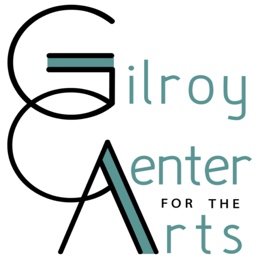 Young Artist Framing WorkshopJanuary 14, 202311 a.m. – 2 p.m.$30 per childMaterials are on hand to teach In this workshop you will learn how to properly work with framing tools, and to place your artwork into matting. You will learn how to pick the right frame, and how to place your work into the frame correctly.You will learn how to attach the correct backing to the frame, and how to cut the excess paper.You will learn how to attach the loops and wires to get your work ready for Exhibit. You will learn how to hang your work correctly.You will learn how to label and price your work.DisclaimerBy signing this disclaimer, I agree for my child to participate in the Young Artist Framing Workshop.  The Center for the Arts, its Staff, Teachers, and other affiliates will not be responsible for any damage or injury sustained during this workshop. For smaller children, all sharp tools such as scissors, cutters, staplers, and other items, will be used by teachers only.  Teenagers will be supervised in the handling of tools.  Please bring a lunch and/or a snack for your child.  Sign up will close on December 31, 2022.__________________________________.       _____________________Parent/Guardian Signature					Print your name__________________________________.       _____________________Participating Parents Signature				DateParents participation are welcome for free!  Materials will be on hand for the learning process.  However, you may decide to frame your work in a different color frame after taking this class.  The Young Artist Exhibit will take place May 1st – 30, 2023.  Please sign up no later than March 31, 2023.  If you want your child to participate, please consider taking this class.Please return the signed authorization and payment to:Gilroy Center for the ArtsAttn: Marianne EichenbaumP.O. Box 1506Gilroy, CA 9502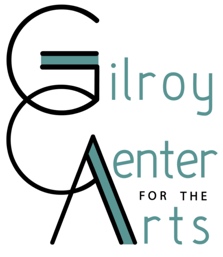 Sign upDate:      ________________________________Child’s name:  ________________________________  Age: _______Parent’s email___________________________________________Phone:_________________________________________________Address:___________________________________________________Who will pick up this child from class?__________________________________________________________